ANEXO IV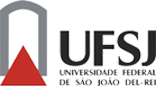 CARTA DE ANUÊNCIA DAPREFEITURA DE CAMPUSPela presente NOME DO PREFEITO DE CAMPUS OU DE SEU REPRESENTANTE, diretor da DIPRE (ou representante do mesmo), declara que aprova o uso da infraestrutura necessária para realização do NOME DO EVENTO sob responsabilidade de NOME DO PROPONENTE, a ser realizado no período de DIA/MÊS/ANO até DIA/MÊS/ANO, no Campus NOME DO CAMPUS.CIDADE, DIA do MÊS de 2018___________________________________________Assinatura do Prefeito de Campus ou representante(com carimbo)